Erklärung von qTWP / berechtigter Person (1) über die Beauftragung der stichprobenhaften Kontrollen während der Bauausführung (§ 68 Absatz 3 Satz 2 BauO NRW 2018)Verteiler:      Vor- und Nachname der/des qTWPBürobezeichnungPrüf-Nr.: / Az:      AnschriftI.	Angaben zum Bauvorhaben1. Genaue Bezeichnung:I.	Angaben zum Bauvorhaben1. Genaue Bezeichnung:I.	Angaben zum Bauvorhaben1. Genaue Bezeichnung:2. Lagebezeichnung:(Anschrift, Gemarkung, Flur, Flurstück)2. Lagebezeichnung:(Anschrift, Gemarkung, Flur, Flurstück)2. Lagebezeichnung:(Anschrift, Gemarkung, Flur, Flurstück)3. Bauherrschaft (§ 53 BauO NRW 2018):(Name, Vorname)(Anschrift)3. Bauherrschaft (§ 53 BauO NRW 2018):(Name, Vorname)(Anschrift)3. Bauherrschaft (§ 53 BauO NRW 2018):(Name, Vorname)(Anschrift)4. Bauleitende (§ 56 BauO NRW 2018):(Name, Vorname)(Anschrift)4. Bauleitende (§ 56 BauO NRW 2018):(Name, Vorname)(Anschrift)4. Bauleitende (§ 56 BauO NRW 2018):(Name, Vorname)(Anschrift)II.	Erklärung zum BaubeginnIch erkläre, dass ich beauftragt worden bin, die Übereinstimmung der Bauausführung mit den Anforderungen des Standsicherheitsnachweises anhand von stichprobenhaften Kontrollen der Baustelle festzustellen.II.	Erklärung zum BaubeginnIch erkläre, dass ich beauftragt worden bin, die Übereinstimmung der Bauausführung mit den Anforderungen des Standsicherheitsnachweises anhand von stichprobenhaften Kontrollen der Baustelle festzustellen.II.	Erklärung zum BaubeginnIch erkläre, dass ich beauftragt worden bin, die Übereinstimmung der Bauausführung mit den Anforderungen des Standsicherheitsnachweises anhand von stichprobenhaften Kontrollen der Baustelle festzustellen.III. Unterschrift(Ort, Datum)                (Rundstempel)(Unterschrift (1) und ggf. Bürologo)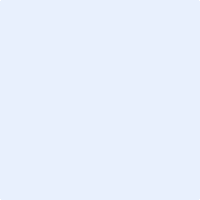 